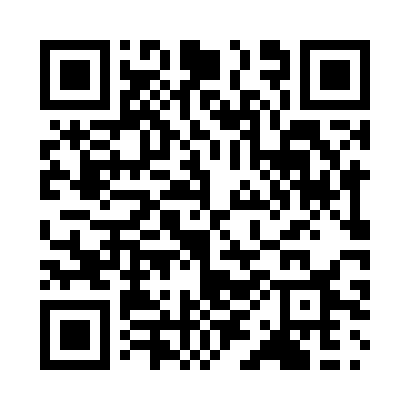 Prayer times for Huasco, ChileWed 1 May 2024 - Fri 31 May 2024High Latitude Method: NonePrayer Calculation Method: Muslim World LeagueAsar Calculation Method: ShafiPrayer times provided by https://www.salahtimes.comDateDayFajrSunriseDhuhrAsrMaghribIsha1Wed5:527:1212:423:496:117:272Thu5:527:1312:423:486:117:263Fri5:537:1312:423:486:107:264Sat5:537:1412:423:476:097:255Sun5:547:1412:423:466:087:246Mon5:547:1512:413:466:087:247Tue5:557:1612:413:456:077:238Wed5:557:1612:413:456:067:229Thu5:567:1712:413:446:067:2210Fri5:567:1712:413:446:057:2111Sat5:577:1812:413:436:047:2112Sun5:577:1912:413:436:047:2013Mon5:587:1912:413:426:037:2014Tue5:587:2012:413:426:027:1915Wed5:597:2012:413:416:027:1916Thu5:597:2112:413:416:017:1917Fri6:007:2112:413:416:017:1818Sat6:007:2212:413:406:007:1819Sun6:007:2312:413:406:007:1720Mon6:017:2312:413:406:007:1721Tue6:017:2412:423:395:597:1722Wed6:027:2412:423:395:597:1623Thu6:027:2512:423:395:587:1624Fri6:037:2512:423:385:587:1625Sat6:037:2612:423:385:587:1626Sun6:047:2612:423:385:577:1527Mon6:047:2712:423:385:577:1528Tue6:057:2812:423:375:577:1529Wed6:057:2812:423:375:577:1530Thu6:057:2912:433:375:567:1531Fri6:067:2912:433:375:567:15